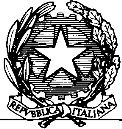 LICEO SCIENTIFICO STATALE“ N. SENSALE ”Via S. D’Alessandro – 84014 Nocera Inferiore (SA) - Tel. 081 925463 Fax 081 5173203 E-mail: saps04000b@istruzione.it – saps04000b@pec.istruzione.itSito Web : www.liceosensale.edu.itSCUOLA CAPOFILA CAMPANIA AMBITO SA0025Codice Scolastico SAPS04000B	Codice Fiscale 80026660656Alle famiglie Agli alunni Al sito webCIRCOLARE NR. 193Oggetto: iscrizione classi prime LICEO SCIENTIFICO MATEMATICO – a.s. 2024/2025Il Liceo Matematico nasce come progetto di Formazione e Ricerca del gruppo di Didattica della Matematica dell’Università di Salerno. Il progetto è rivolto a studenti del Liceo Scientifico Ordinamento e si articola in corsi aggiuntivi di approfondimento rispetto ai normali corsi scolastici, tesi ad ampliare la formazione dell’allievo e finalizzati a svilupparne le capacità critiche e l’attitudine alla ricerca scientifica.CARATTERISTICHE DEL PROGETTO	Il Curriculo del Liceo Matematico prevede un ampliamento al quadro orario del Liceo Scientifico Ordinamento con un’offerta formativa come da schema allegato:QUADRO ORARIOLiceo MATEMATICOCOSTIPer l’a.s. 2024/2025 l’iscrizione al Liceo Matematico prevede (delibera C.I. n.105 del 11/12/2023):il versamento di €  45,00 per le classi prime;il versamento effettuato tramite pagoPA della Quota Assicurativa;il versamento per contributo volontario effettuato tramite pagoPA. PER ISCRIVERSIPossono presentare domanda di iscrizione al corso tutti gli studenti interessati.Nella procedura online indicare l’ opzione curriculare Liceo Matematico.La classe Liceo Matematico, per formarsi, richiede il raggiungimento del numero minimo di alunni iscritti previsto dalla  normativa relativa alla composizione delle classi.Per ulteriori informazioni rivolgersi :alla Referente, Prof.ssa ROBERTA IANNONE o inviare una email all’indirizzo saps04000b@istruzione.itIl Dirigente Scolastico	Prof. Rosario PesceFirma autografa omessa ai sensi                         
dell’art. 3 del D. Lgs. n. 39/1993      PRIMO BIENNIOPRIMO BIENNIOPRIMO BIENNIOPRIMO BIENNIO1° annoOre AGGIUNTIVE 1°anno2° annoOre AGGIUNTIVE 2° annoLingua e letteratura italiana44Lingua e cultura latina33Lingua e cultura straniera33Matematica e letteratura /5 annueStoria e Geografia33Matematica e Storia/5 annueStoria//Logica10 annue10 annueFilosofia//Matematica510 annue510 annueMatematica e Informatica10 annue10 annueFisica210 annue210 annueScienze22Storia dell’arte22Scienze motorie e sportive22Religione cattolica e Attività alternato11Totale ore27272° Biennio2° Biennio2° Biennio2° Biennio3° annoOre AGGIUNTIVE 3°anno4°annoOre AGGIUNTIVE 4° annoLingua e letteratura italiana44Lingua e cultura latina33Lingua e cultura straniera33Matematica e Letteratura7 ore annue8 ore annueStoria e Geografia//Storia22Matematica e Storia5 ore annue5 ore annueLogica5 ore annue5 ore annueFilosofia33Matematica e Filosofia5 ore annue6 ore annueMatematica48 ore annue48 ore annueMatematica e Informatica5 ore annue5 ore annueFisica35 ore annue35 ore annueScienze33Matematica e Scienze5 ore annue5 ore annueStoria dell’arte22Matematica e Arte5 ore annue5 ore annueScienze motorie e sportive22Religione cattolica e Attività alternat11Totale ore3030QUINTO ANNOQUINTO ANNO5° annoOre AGGIUNTIVE 5°annoLingua e letteratura italiana4Lingua e cultura latina3Lingua e cultura straniera3Matematica e Letteratura10 ore annueStoria e Geografia/Storia2Matematica e Storia5 ore annueLogica5 ore annueFilosofia3Matematica e Filosofia6 ore annueMatematica48 ore annueMatematica e Informatica5 ore annueFisica35 ore annueScienze3Matematica e Scienze5 ore annueStoria dell’arte2Matematica e Arte5 ore annueScienze motorie e sportive2Religione cattolica e Attività alternat1Totale ore30